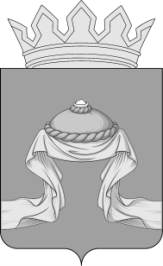 Администрация Назаровского районаКрасноярского краяРАСПОРЯЖЕНИЕ«18» 05 2020                                    г. Назарово                                       № 158-рВ соответствии с постановлением Правительства РФ от 30.06.2010       № 489 «Об утверждении Правил подготовки органами государственного контроля (надзора) и органами муниципального контроля ежегодных планов проведения плановых проверок юридических лиц и индивидуальных предпринимателей», постановлением Правительства РФ от 03.04.2020 № 438 «Об особенностях осуществления в 2020 году государственного контроля (надзора), муниципального контроля и о внесении изменения в пункт 7 Правил подготовки органами государственного контроля (надзора) и органами муниципального контроля ежегодных планов проведения плановых проверок юридических лиц и индивидуальных предпринимателей», в связи с особенности организации и осуществления государственного контроля (надзора) в 2020 году, руководствуясь Уставом муниципального образования Назаровский район Красноярского края:1. Исключить из плана проведения плановых проверок юридических лиц и индивидуальных предпринимателей на 2020 год муниципальное унитарное предприятие «Жилищное коммунальное хозяйство Назаровского района».2. Отделу организационной работы и документационного обеспечения администрации Назаровского района (Любавина) разместить распоряжение на официальном сайте муниципального образования Назаровский район Красноярского края в информационно-телекоммуникационной сети «Интернет».3. Контроль за исполнением распоряжения возложить на заместителя главы района по жизнеобеспечению района (Евсеенко).4. Распоряжение вступает в силу со дня подписания. Глава района                                                                                  Г.В. Ампилогова